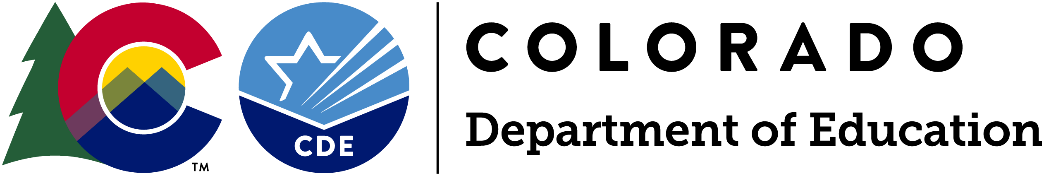 ESSER Supporting Colorado Teachers ProgramBudget Planning DocumentSupplement to Application Question #5: Please complete the following planning document to outline your anticipated expenses associated with this grant award. Attach the completed document to your application.*Administrative Fees are required to support the administration of this award and are capped at 10% of ACTUAL costs and consist of administrative costs, labor, supplies etc. These costs cannot be applied against capital equipment. All costs except materials requested and shipping/freight should be included as an administrative cost; all labor costs to manage the award, fulfillment, overhead, etc. should be included here. Capital expenditures, salary and labor costs are not allowed.  CategoryCategoryEstimated Amount ($)Estimated Percentage of TotalTeacher Request FulfillmentTeacher Request FulfillmentTeacher Request FulfillmentTeacher Request FulfillmentMaterials/SuppliesShipping/Freight____________ [Other]Administrative Costs*Administrative Costs*Administrative Costs*Administrative Costs*Administrative Fees